Гордость  гимназии№13 и города Димитровграда.Школьная теплица была построена в 1994 году, Благодаря усилиям   педагогов  дополнительного  образования СЮН г Димитровграда  Ларисы Николаевны Котельниковой и Алексея Александровича Котельникова   и юных натуралистов, которые помогали развивать  теплицу, таскали доски, отмывали грязь, благоустраивая теплицу, сажали растения, начали разводить животных, и птиц  началась жизнь нашей школьной теплицы.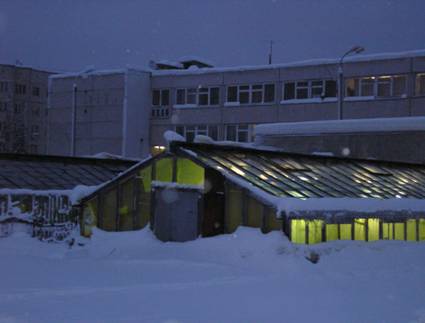 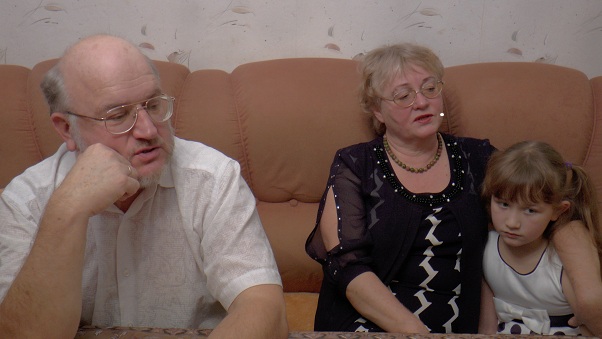 Площадь нашей школьной теплицы 120 кв.м. Кроме собственно теплицы имеется Зимний сад площадью 140 кв. м, где проводятся занятия по сельхозтруду для учащихся 1-11классов. В школьной теплице мы можем увидеть стенды, наглядные пособия по различным разделам агротехники: содержащие образцы семян различных растений, правила ухода за растениями. Особенно интересным является стенд, иллюстрирующий влияние различных макро- и микроэлементов на рост и развитие растений. Украшение теплицы - большая коллекция декоративно-лиственных  растений.     Основное направление в работе теплицы - создание коллекции растений различных климатических зон. Здесь созданы микроландшафты, содержащие растения, характерные определенной зоне: уголок тропического леса; сухие и влажные субтропики; пустыня.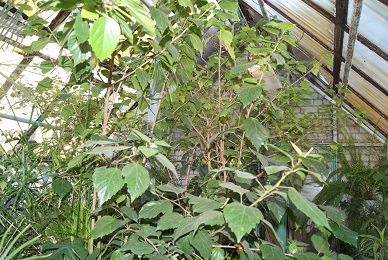 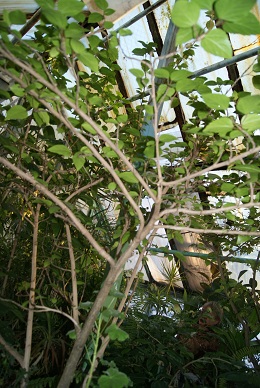 Уголок тропического леса включает в себя многочисленные лианы.  Здесь мы также можем увидеть различные папоротники, фикусы, кофейное дерево, большую коллекцию различных видов бегоний, лесные кактусы и другие.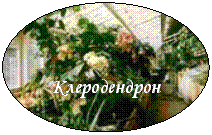      В зоне субтропиков особый интерес представляет коллекция плодовых растений, среди которых цитрусовые: лимоны,  грейпфрут, финики, инжир.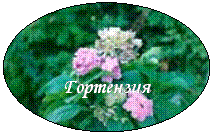 Плоды есть  на всех растениях.     В этой зоне мы видим большое количество красиво цветущих растений: олеандр, гортензия, пеларгонии, азалии,  гибискусы. Самым замечательным здесь является огромный цветущий куст клеродендрона.      Характерными представителями пустыни являются кактусы. В нашей теплице большое количество кактусов, многие из которых цветут. 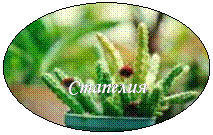 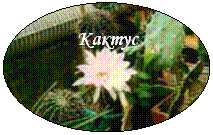 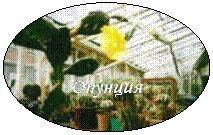      Кроме кактусов этот микроландшафт содержит различные виды алоэ, молочаев. Здесь же представлены различные виды луковичных растений: гиппеаструмы, зефирантесы, криниум, гемантусы и другие. Сейчас мы собираем коллекцию различных сортов сенполии.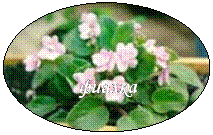 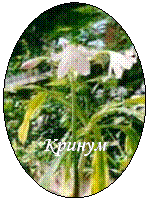 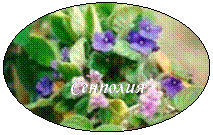     Многие растения, которые размножают в теплице, перекочевывают затем в кабинеты и коридоры  и Зимний сад  нашей гимназии №13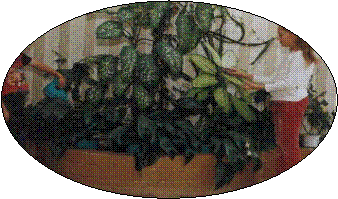 Комнатные растения создают уют, радуют глаз своим вечнозеленым нарядом, ярким разнообразием цветов. Традесканции, пеларгонии зональные, хлорофитумы, плющи, различные виды бегоний, фуксия, аспарагус, примула - вот далеко не полный перечень растений, которые используются для украшения школы.     Школьная теплица - наша гордость. Этот уголок природы стал для многих ребят источником радости, знаний и местом активной деятельности. Учащиеся  осваивают основы ухода за растениями, животными. Самые увлеченные посещают кружок ", "Цветоводство", где учатся создавать композиции из сухоцветов и живых цветов, пробуют выращивать  растения
Композиции из комнатных растений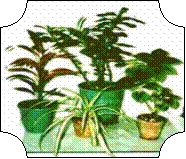 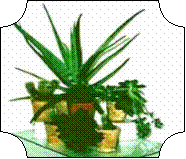 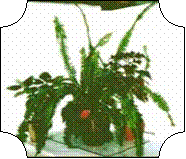 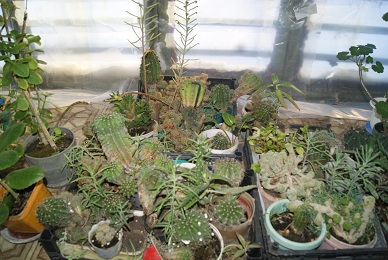 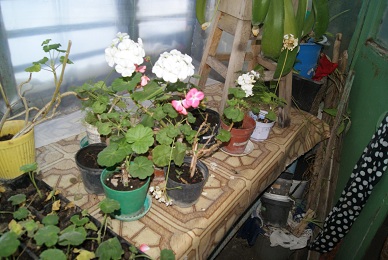 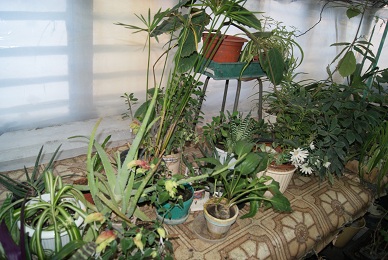 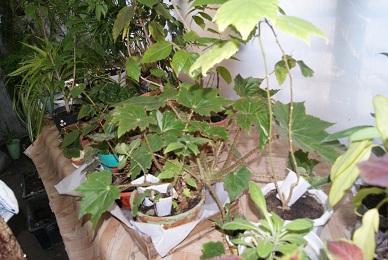 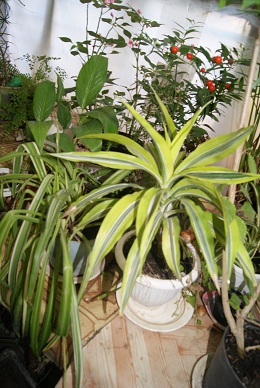 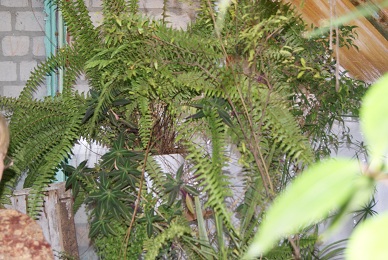 Весной в теплице выращивают рассаду цветов для украшения пришкольного участка 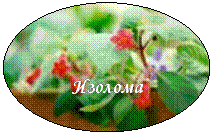 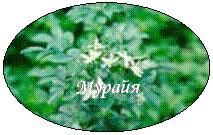 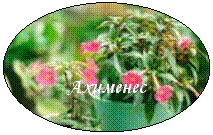 Коллекция растений, собранных в теплице оказывает большую пользу при изучении таких предметов, как география, биология, экология.       В нашей теплице есть живой уголок, посещать который особенно любят учащиеся начальной школы. Ребята с удовольствием ухаживают за  котом Барсиком.Самые маленькие просто заходят покормить животных и понаблюдать за ними..       Наша школьная теплица   и  Зимний сад являются лучшими  в  нашем городе и Ульяновской  области.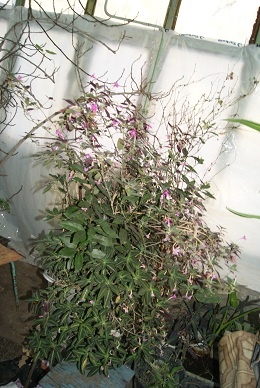 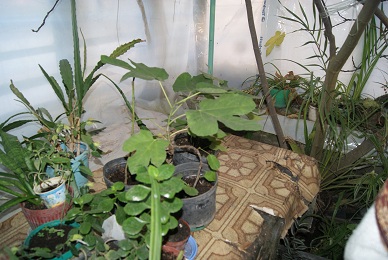 